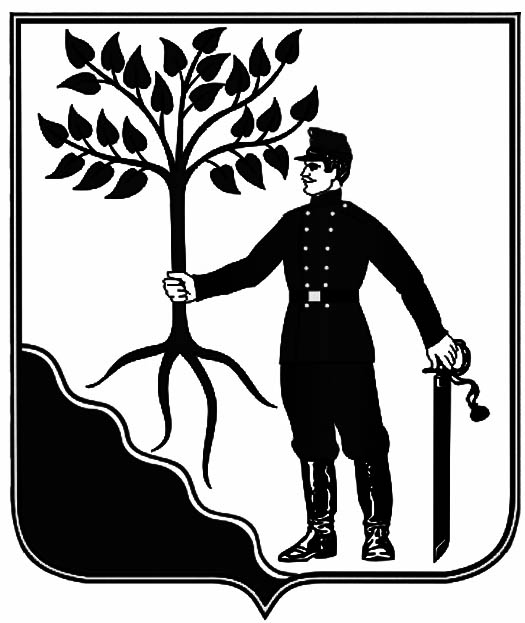 АДМИНИСТРАЦИЯ НОВОКУБАНСКОГО ГОРОДСКОГОПОСЕЛЕНИЯ НОВОКУБАНСКОГО РАЙОНАПОСТАНОВЛЕНИЕ от   01.12.2022 г.           								        №   1222НовокубанскОб утверждении программы (плана) «Профилактика рисков причинения вреда (ущерба) охраняемым законом ценностям по муниципальному жилищному контролю  на территории Новокубанского городского поселения  на 2023 год»В соответствии со статьей 44 Федерального закона от 31июля 2020 года                           № 248-ФЗ «О государственном контроле (надзоре) и муниципальном контроле в Российской Федерации», статьей 17.1 Федерального закона                                                      от 6 октября 2003 года № 131-ФЗ «Об общих принципах организации местного самоуправления в Российской Федерации», постановлением Правительства Российской Федерации от 25 июня 2021 года  № 990 «Об утверждении Правил разработки и утверждения контрольными (надзорными) органами программы профилактики рисков причинения вреда (ущерба) охраняемым законом ценностям», заключением о результатах общественных обсуждений по вопросу утверждения программы (плана) «Профилактика рисков причинения вреда (ущерба) охраняемым законом ценностям по муниципальному жилищному контролю  на территории Новокубанского городского поселения  на 2023 год» от 24 ноября  2022 года № 14, руководствуясь Уставом Новокубанского городского поселения Новокубанского района  п о с т а н о в л я ю:1. Утвердить программу (план) «Профилактика рисков причинения вреда (ущерба) охраняемым законом ценностям по муниципальному жилищному контролю на территории Новокубанского городского поселения  на 2023 год». согласно приложению к настоящему постановлению.2. Отделу организационно-кадровой работы администрации Новокубанского городского поселения Новокубанского района (Тарасова) разместить постановление на официальном сайте администрации Новокубанского городского поселения Новокубанского района в информационно-телекоммуникационной сети «Интернет». 3. Контроль за исполнением настоящего постановления возложить на заместителя главы Новокубанского городского поселения Новокубанского района, начальника отдела муниципального контроля А.Е. Ворожко.4. Постановление  вступает в силу со дня его официального опубликования в информационном бюллетене «Вестник Новокубанского городского поселения Новокубанского района» и подлежит размещению на официальном сайте Новокубанского городского поселения Новокубанского района в информационно-телекоммуникационной сети «Интернет» (www.ngpnr.ru).Глава Новокубанского городского поселенияНовокубанского района		           	                                           П.В. МанаковПриложение                                                                     к постановлению  администрации Новокубанского городского поселенияНовокубанского районаот 01.12.2022 года № 1222ПРОГРАММА (ПЛАН)профилактики рисков причинения вреда (ущерба) охраняемым законом ценностям по муниципальному жилищному контролю на территории Новокубанского городского поселения Новокубанского района на 2023 годРаздел 1. Анализ текущего состояния осуществления вида контроля, описание текущего уровня развития профилактической деятельности контрольного (надзорного) органа, характеристика проблем, на решение которых направлена программа профилактики рисков причинения вредаНастоящая программа разработана в соответствии со статьей 44 Федерального закона от 31 июля 2021 года № 248-ФЗ «О государственном контроле (надзоре) и муниципальном контроле в Российской Федерации», постановлением Правительства Российской Федерации от 25 июня 2021 года            № 990 «Об утверждении Правил разработки и утверждения контрольными (надзорными) органами программы профилактики рисков причинения вреда (ущерба) охраняемым законом ценностям» и предусматривает комплекс мероприятий по профилактике рисков причинения вреда (ущерба) охраняемым законом ценностям при осуществлении муниципального жилищного контроля.1.1. Предметом муниципального контроля на территории Новокубанского городского поселения Новокубанского района  является: соблюдение гражданами и организациями обязательных требований установленных жилищным законодательством, законодательством об энергосбережении и о повышении энергетической эффективности в отношении муниципального жилищного фонда (далее – обязательных требований), а именно:1) требований к:а) использованию и сохранности жилищного фонда;б) жилым помещениям, их использованию и содержанию;в) использованию и содержанию общего имущества собственников помещений в многоквартирных домах;г) порядку осуществления перевода жилого помещения в нежилое помещение и нежилого помещения в жилое в многоквартирном доме;д) порядку осуществления перепланировки и (или) переустройства помещений в многоквартирном доме;е) формированию фондов капитального ремонта;ж) созданию и деятельности юридических лиц, индивидуальных предпринимателей, осуществляющих управление многоквартирными домами, оказывающих услуги и (или) выполняющих работы по содержанию и ремонту общего имущества в многоквартирных домах;з) предоставлению коммунальных услуг собственникам и пользователям помещений в многоквартирных домах и жилых домов;и) порядку размещения ресурсоснабжающими организациями, лицами, осуществляющими деятельность по управлению многоквартирными домами информации в  государственной информационной системе жилищно-коммунального хозяйства (далее - система);к) обеспечению доступности для инвалидов помещений в многоквартирных домах;л) предоставлению жилых помещений в наемных домах социального использования;2) требований энергетической эффективности и оснащенности помещений многоквартирных домов и жилых домов приборами учета используемых энергетических ресурсов;3)  правил:а) изменения размера платы за содержание жилого помещения в случае оказания услуг и выполнения работ по управлению, содержанию и ремонту общего имущества в многоквартирном доме ненадлежащего качества и (или) с перерывами, превышающими установленную продолжительность;б) содержания общего имущества в многоквартирном доме;в) предоставления, приостановки и ограничения предоставления коммунальных услуг собственникам и пользователям помещений в многоквартирных домах и жилых домов.Предметом муниципального жилищного контроля является также исполнение решений, принимаемых по результатам контрольных мероприятий.1.2. За текущий период 2022 года в рамках муниципального жилищного  контроля на территории Новокубанского городского поселения Новокубанский район плановые и внеплановые проверки, мероприятия по контролю без взаимодействия с субъектами контроля на территории Новокубанского городского поселения Новокубанский район не проводились.        Протоколы по нарушению действующего законодательства не составлялись. Финансовые затраты не привлекались, эксперты в проверках не участвовали.На сайте администрации Новокубанского городского поселения Новокубанского района  создан раздел «Муниципальный контроль», в котором аккумулируется необходимая поднадзорным субъектам информация в части муниципального жилищного контроля (https://ngpnr.ru).В целях профилактики нарушений обязательных требований, соблюдение которых проверяется в ходе осуществления муниципального контроля проведена следующая работа :1) осуществлено информирование подконтрольных субъектов о необходимости соблюдения обязательных требований;2)  ведется информационно-разъяснительная работа с подконтрольными субъектами, даются разъяснения по вопросам соблюдения обязательных требований в устной форме.Раздел 2. Цели и задачи реализации программы профилактики рисков причинения вреда	Цели разработки Программы и проведение профилактической работы:	1) предупреждение нарушения подконтрольными субъектами обязательных требований, требований, установленных муниципальными правовыми актами, включая устранение причин, факторов и условий, способствующих возможному нарушению обязательных требований;	2) повышение прозрачности системы муниципального контроля;	3) формирование единого понимания обязательных требований, требований, установленных муниципальными правовыми актами и создание системы профилактики правонарушений, направленной на выявление и предупреждение причин и условий, способствующих совершению правонарушений;	4) повышение уровня правовой грамотности подконтрольных субъектов, в том числе путем доступности информации об обязательных требованиях и необходимых мерах по их исполнению;	5) мотивация подконтрольных субъектов к добросовестному поведению.	Проведение профилактических мероприятий Программы позволяет решить следующие задачи:	1) выявление причин, факторов и условий, способствующих причинению вреда (ущерба) охраняемым законом ценностям и нарушению обязательных требований, определение способов устранения или снижения рисков их возникновения;	2)устранение причин, факторов и условий, способствующих возможному причинению вреда (ущерба) охраняемым законом ценностям и нарушению обязательных требований;	3) установление и оценка зависимости видов, форм и интенсивности профилактических мероприятий от особенностей конкретных подконтрольных субъектов (объектов) и присвоенного им уровня риска, проведение профилактических мероприятий с учетом данных факторов;	4) определение перечня видов и сбор статистических данных, необходимых для организации профилактической работы;	5) повышение квалификации кадрового состава контрольно-надзорного органа;	6) снижение уровня административной нагрузки на организации и граждан, осуществляющих предпринимательскую деятельность;	7) создание системы консультирования подконтрольных субъектов, в том числе с использованием современных информационно-телекоммуникационных технологий;	8) другие задачи в зависимости от выявленных проблем в регулируемой сфере и текущего состояния профилактической работы.	Сроки реализации Программы приведены в перечне основных профилактических мероприятий на 2023 год.	В Программу возможно внесение изменений и корректировка перечня мероприятий в связи с необходимостью осуществления профилактических мер, в частности проведения обязательных профилактических визитов. Изменения в данную часть Программы в случае необходимости вносятся ежемесячно без проведения публичного обсуждения.Раздел 3. Перечень профилактических мероприятий, сроки (периодичность) их проведенияМероприятия программы представляют собой комплекс мер, направленных на достижение целей и решение основных задач настоящей Программы. Перечень основных профилактических мероприятий Программы              на 2023 год приведен в таблице №1.                                                                                                                                          Таблица № 1Раздел 4. Показатели результативности и эффективности программы профилактики рисков причинения вредаФинансирование исполнения функции по осуществлению муниципального контроля осуществляется в рамках бюджетных средств администрацией Новокубанского городского поселения Новокубанского района.Отдельное финансирование на проведение контрольных мероприятий и реализации настоящей программы не предусмотрено.Перечень уполномоченных лиц, ответственных за организацию и проведение профилактических мероприятий Программы на 2023 год приведен в таблице № 2. Текущее управление и контроль за ходом реализации Программы осуществляет администрация Новокубанского городского поселения Новокубанского района. Ответственным исполнителем Программы является отдел муниципального контроля администрации Новокубанского городского поселения Новокубанского района.Мониторинг реализации Программы осуществляется на регулярной основе.Результаты профилактической работы включаются в ежегодные доклады об осуществлении муниципального жилищного контроля и в виде отдельного информационного сообщения размещаются на официальном сайте Новокубанского городского поселения Новокубанского района (www.ngpnr.ru) в информационно-коммуникационной сети «Интернет».Таблица № 2Ожидаемый результат Программы - снижение количества выявленных нарушений обязательных требований, требований, установленных муниципальными правовыми актами при увеличении количества и качества проводимых профилактических мероприятий.Методика оценки эффективности профилактических мероприятий предназначена способствовать максимальному достижению общественно значимых результатов снижения причиняемого подконтрольными субъектами вреда (ущерба) охраняемым законом ценностям при проведении профилактических мероприятий.Целевые показатели результативности мероприятий Программы по муниципальному жилищному контролю:1) Количество выявленных нарушений требований жилищного законодательства, шт.2) Количество проведенных профилактических мероприятий (информирование контролируемых лиц и иных заинтересованных лиц по вопросам соблюдения обязательных требований жилищного законодательства посредством публикации в средствах массовой информации и на официальном сайте; обобщение правоприменительной практики; объявление предостережения, консультирования, профилактического визита и пр.).Показатели эффективности:1) Снижение количества выявленных при проведении контрольно-надзорных мероприятий нарушений требований жилищного законодательства.2) Количество проведенных профилактических мероприятий контрольным (надзорным) органом, ед.3) Доля профилактических мероприятий в объеме контрольно-надзорных мероприятий, %.Показатель рассчитывается как отношение количества проведенных профилактических мероприятий к количеству проведенных контрольно-надзорных мероприятий. Ожидается ежегодный рост указанного показателя.Отчетным периодом для определения значений показателей является календарный год.Результаты оценки фактических (достигнутых) значений показателей включаются в ежегодные доклады об осуществлении муниципального жилищного контроля.Таблица № 3 Заместитель главы Новокубанского городского поселения Новокубанского района,  начальник отдела муниципального контроля                                                                  А.Е. Ворожко№ п/пПрофилактические мероприятияПериодичность проведенияАдресат мероприятия12341.Размещение на официальном сайте Новокубанского городского поселения Новокубанского района» актуальной информации:ПостоянноЮридические лица, индивидуальные предприниматели, граждане, органы государственной власти, органы местного самоуправления1.тексты нормативных правовых актов, регулирующих осуществление муниципального жилищного контроля;поддерживать в актуальном состоянииЮридические лица, индивидуальные предприниматели, граждане, органы государственной власти, органы местного самоуправления1.сведения об изменениях, внесенных в нормативные правовые акты, регулирующие осуществление муниципального жилищного контроля, о сроках и порядке их вступления в силу;по мере необходимостиЮридические лица, индивидуальные предприниматели, граждане, органы государственной власти, органы местного самоуправления1.перечень нормативных правовых актов с указанием структурных единиц этих актов, содержащих обязательные требования, оценка соблюдения которых является предметом контроля, а также информацию о мерах ответственности, применяемых при нарушении обязательных требований, с текстами в действующей редакции;поддерживать в актуальном состоянииЮридические лица, индивидуальные предприниматели, граждане, органы государственной власти, органы местного самоуправления1.перечень индикаторов риска нарушения обязательных требований, порядок отнесения объектов контроля к категориям риска;не позднее 3 рабочих дней после утвержденияЮридические лица, индивидуальные предприниматели, граждане, органы государственной власти, органы местного самоуправления1.перечень объектов контроля, учитываемых в рамках формирования ежегодного плана контрольных (надзорных) мероприятий, с указанием категории риска;не позднее 10 рабочих дней после утвержденияЮридические лица, индивидуальные предприниматели, граждане, органы государственной власти, органы местного самоуправления1.исчерпывающий перечень сведений, которые могут запрашиваться контрольным (надзорным) органом у контролируемого лица;в течение 2023 года, поддерживать в актуальном состоянииЮридические лица, индивидуальные предприниматели, граждане, органы государственной власти, органы местного самоуправления1.сведения о способах получения консультаций по вопросам соблюдения обязательных требований;в течение 2023 года, поддерживать в актуальном состоянииЮридические лица, индивидуальные предприниматели, граждане, органы государственной власти, органы местного самоуправления1.сведения о порядке досудебного обжалования решений контрольного (надзорного) органа, действий (бездействия) его должностных лиц;в течение 2023 года, поддерживать в актуальном состоянииЮридические лица, индивидуальные предприниматели, граждане, органы государственной власти, органы местного самоуправления1.доклады, содержащие результаты обобщения правоприменительной практики контрольного (надзорного) органа;в срок до 3 дней со дня утверждения доклада (с периодичностью, не реже одного раза в год)Юридические лица, индивидуальные предприниматели, граждане, органы государственной власти, органы местного самоуправления1.ежегодный доклад о муниципальном жилищном контроле;в срок до 3 дней со дня утверждения доклада (не позднее 15 марта 2023 года.)Юридические лица, индивидуальные предприниматели, граждане, органы государственной власти, органы местного самоуправления1.письменные разъяснения, подписанные уполномоченным должностным лицомв случае осуществления консультирования по однотипным обращениям контролируемых лицЮридические лица, индивидуальные предприниматели, граждане, органы государственной власти, органы местного самоуправления1.Программы профилактики на 2024 год не позднее 1 октября 2023 года. (проект Программы для общественного обсуждения);в течение 5 дней со дня утверждения (утвержденной Программы)Юридические лица, индивидуальные предприниматели, граждане, органы государственной власти, органы местного самоуправления1.Ежегодных планов проведения плановых контрольных (надзорных) мероприятий по муниципальному жилищному контролюв течение 5 рабочих дней со дня их утверждения (до 15 декабря года, предшествующего году реализации ежегодного плана)Юридические лица, индивидуальные предприниматели, граждане, органы государственной власти, органы местного самоуправления2.Информирование контролируемых лиц и иных заинтересованных лиц по вопросам соблюдения обязательных требований  жилищного законодательства посредством:Юридические лица, индивидуальные предприниматели, граждане, органы государственной власти, органы местного самоуправления2.публикаций в средствах массовой информации (газеты, журналы);в течение 2023 годаЮридические лица, индивидуальные предприниматели, граждане, органы государственной власти, органы местного самоуправления2.публикаций на официальном сайте Новокубанского городского поселения Новокубанского района в течение 2023 года.Юридические лица, индивидуальные предприниматели, граждане, органы государственной власти, органы местного самоуправления3.Обобщение контрольным (надзорным) органом правоприменительной практики осуществления муниципального жилищного контроля в части компетенцииежегодно, не позднее 1 марта 2023 годаЮридические лица, индивидуальные предприниматели, граждане, органы государственной власти, органы местного самоуправления4.Объявление предостережения о недопустимости нарушения обязательных требований в установленных российским законодательством случаяхВ соответствии с российским законодательствомЮридические лица, индивидуальные предприниматели, граждане, органы государственной власти, органы местного самоуправления5.Консультирование должностным лицом контрольного (надзорного) органа (по телефону, посредством видео-конференц-связи, на личном приеме либо в ходе проведения  профилактического мероприятия, контрольного (надзорного) мероприятия)по вопросам, связанным с организацией и осуществлением муниципального жилищного контроля в отношении контролируемых лицПо обращениям контролируемых лиц и их представителей, поступившим в течении 2023 годаЮридические лица, индивидуальные предприниматели, граждане, органы государственной власти, органы местного самоуправления6.Проведение обязательных профилактических визитов в отношении контролируемых лиц, приступающих к осуществлению деятельности в определенной сферене реже чем 2 раза в год (I и IV квартал 2023 года.)Юридические лица, индивидуальные предприниматели, граждане, органы государственной власти, органы местного самоуправления7.Разработка и утверждение Программы (Плана) профилактики рисков причинения вреда (ущерба) охраняемым законом ценностям по муниципальному жилищному контролю на территорииНовокубанского городского поселения Новокубанского района   на 2023 годне позднее 1 октября 2023 года (разработка);не позднее 20 декабря 2023 года(утверждение)Юридические лица, индивидуальные предприниматели, граждане, органы государственной власти, органы местного самоуправления№ п/пФИОДолжностьФункцииКонтакты1Организация и координация деятельности по реализации Программы8(86195)_________№ п/пНаименование мероприятияСроки исполненияПоказатели результатов деятельностиПоказатели результатов деятельностиПоказатели результатов деятельностиПоказатели результатов деятельностиПоказатели результатов деятельностиБюджетные ассигнования в разрезе бюджетов (расход), тыс. руб.Бюджетные ассигнования в разрезе бюджетов (расход), тыс. руб.Бюджетные ассигнования в разрезе бюджетов (расход), тыс. руб.Бюджетные ассигнования в разрезе бюджетов (расход), тыс. руб.№ п/пНаименование мероприятияСроки исполненияНаименование показателя (*)ед. изм.Пла-новое значе-ниеФак-тическ-ое значе-ниеОтк-ло-не-ние, (-/+, %)ФБКБМБИные1.Программа (План)«Профилактика рисков причинения вреда (ущерба) охраняемым законом ценностям по муниципальному жилищному контролю на территорииНовокубанского городского поселения Новокубанского района на 2023 год»2023 годВыполнение запланированных мероприятий%100%0,000,000,000,00